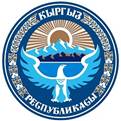 ЗАКОН КЫРГЫЗСКОЙ РЕСПУБЛИКИот 4 декабря 2019 года № 135Об организации питания учащихся в общеобразовательных организацияхОб организации питания учащихся в общеобразовательных организацияхСтатья 1. Цель и предмет регулирования настоящего ЗаконаНастоящий Закон определяет порядок организации питания учащихся 1-4 классов государственных, муниципальных и частных общеобразовательных организаций Кыргызской Республики (далее - общеобразовательные организации).Целью настоящего Закона является создание правовых условий для обеспечения питанием учащихся общеобразовательных организаций согласно меню, соответствующему их возрастным физиологическим потребностям в пищевых веществах и энергии, принципам рационального и сбалансированного питания.Статья 2. Понятия, применяемые в настоящем ЗаконеВ настоящем Законе используются следующие понятия:1) питание учащихся - поддержание жизни и здоровья организма учащихся с помощью пищи для восполнения запаса энергии, реализации процессов роста и физиологического развития учащихся;2) меню - перечень блюд и напитков, подаваемых в столовых общеобразовательных организаций;3) столовая - пункт общественного питания, производящий и реализующий продукцию для получения питания на основании меню;4) буфет - пункт общественного питания, реализующий ограниченный ассортимент продукции из полуфабрикатов высокой степени готовности, холодные блюда, закуски, горячие, сладкие блюда несложного изготовления, мучные кулинарные, булочные и кондитерские изделия;5) пришкольное хозяйство - участок на территории общеобразовательной организации, где выращивается сельскохозяйственная продукция с целью расширения рациона питания учащихся.Статья 3. Задачи организации питанияОсновными задачами при организации питания учащихся в общеобразовательных организациях являются:1) сокращение социального неравенства семей;2) создание базовой инфраструктуры с использованием экологически чистых технологий и методов;3) обеспечение качества, сбалансированности и безопасности питания;4) соблюдение режима питания и приобретение учащимися навыков здорового сбалансированного питания.Статья 4. Организация питания учащихся1. Организация питания учащихся осуществляется в специальных помещениях (столовая, буфет) общеобразовательных организаций, соответствующих требованиям законодательства Кыргызской Республики в области санитарно-эпидемиологического благополучия населения, согласно утвержденному меню.2. Пищевая продукция, предназначенная для потребления учащимися, должна соответствовать требованиям, установленным техническими регламентами Таможенного союза в сфере безопасности пищевой продукции.Статья 5. Полномочия Правительства Кыргызской Республики, уполномоченных государственных органов Кыргызской Республики в области здравоохранения, образования и органов местного самоуправления по организации питания учащихся1. Уполномоченный государственный орган Кыргызской Республики в области здравоохранения совместно с уполномоченным государственным органом Кыргызской Республики в области образования осуществляет контроль и несет ответственность за соблюдение санитарно-эпидемиологических правил и нормативов питания учащихся.Порядок финансирования, организации питания, обеспечения безопасности и качества питания учащихся в общеобразовательных организациях утверждается Правительством Кыргызской Республики.2. Органы местного самоуправления при возможности осуществляют мероприятия по созданию соответствующих условий для организации питания учащихся общеобразовательных организаций, а также расширению рациона питания и при возможности выделению общеобразовательным организациям в сельской местности земельных наделов из Фонда перераспределения сельскохозяйственных угодий для организации пришкольных хозяйств.Порядок организации пришкольных хозяйств определяется Правительством Кыргызской Республики.Статья 6. Создание условий для организации питания учащихсяПри разработке проектно-сметной документации на строительство общеобразовательных организаций предусматриваются помещения для столовых с учетом проектной мощности здания, с необходимым набором производственных помещений, специально приспособленных для приготовления пищи, организации питания учащихся и хозяйственных помещений.Статья 7. Обеспечение качества организации питанияКонтроль и регулирование процесса организации питания учащихся и закупки продуктов питания на условиях тендера устанавливаются законодательством Кыргызской Республики в сфере государственных закупок и техническими регламентами Таможенного союза в сфере безопасности пищевой продукции.Статья 8. Финансирование питания учащихсяИсточниками финансирования питания учащихся в общеобразовательных организациях являются:1) республиканский бюджет;2) добровольно внесенные средства физических и юридических лиц;3) другие источники, не противоречащие законодательству Кыргызской Республики;4) питание учащихся 1-4 классов общеобразовательных организаций городов Бишкек и Ош обеспечивается за счет местных бюджетов соответствующих городов;5) органы местного самоуправления, при наличии финансовой возможности, вправе выделить дополнительные средства на питание учащихся общеобразовательных организаций, расположенных на соответствующей территории.Статья 9. Заключительные положения1. Настоящий Закон вступает в силу по истечении трех месяцев со дня официального опубликования.Опубликован в газете "Эркин Тоо" от 6 декабря 2019 года N 101Принят Жогорку Кенешем Кыргызской Республики23 октября 2019 года